23/06/2019Dear ParentsAs we near the end of another very busy year here at St. Matthew’s Primary School, I would like to take this opportunity to thank you, on behalf of all the staff and Governors, for your continued support throughout this academic school year. Please find outlined below some very important information relating to starting back to school in September. Please keep this information somewhere safe over the Summer break.Starting back to schoolSchool will start back for all pupils on Monday 2nd September at normal time.  Our School Day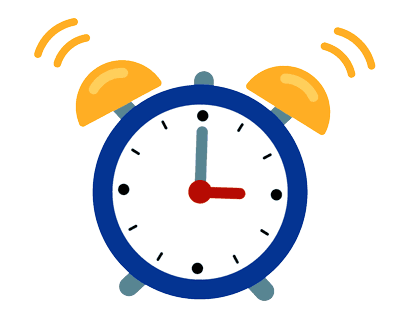 Year 1& Year 2		start 9 a.m. finish 2:30 p.m. (P1 staggered intake)Year 3                    	start 9 a.m. finish 2:30 p.m. (until Halloween)                                  (Children who have an older sibling can stay until 3pm)Years 4 – 7			start 9 a.m. finish 3 p.m.Contact Details and Pick Up Lists It is really important that we have the correct contact information for all parents and carers.  If these change over the Summer, please inform school as soon as the children return.  Please advise the class teacher or school office if there is someone different picking up your child.School Uniform We still have a large number of school uniform items in our school foyer. Please come along and take whatever you would like.Please put your child’s name on each piece of uniform.  Staffing Updates  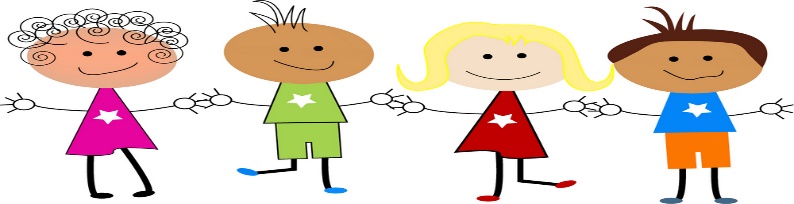 I would like to take this opportunity to thank all the amazing staff of St. Matthew’s P.S for their exceptional hard work this school year. We are truly blessed here that we have such a wonderful staff who go that extra mile for all the pupils here in our school. I would also like to thank our school volunteers who also gave up their time and supported us here in school too, many thanks!!Thank you also to Laura Mc Gonigle who has been with us for the past three weeks. You have been a great help Laura and we wish you all the best as you return to your studies in September.Classes for September 2019 are as follows:P1/2 Mrs VailP3/4 Mrs Mc GurkP5/6 Mrs KnoxP7    Mrs O’ Connor/Mrs KealeyBreakfast Club Breakfast club will be available again next academic year and will start on Monday 2nd September. The cost for breakfast club will be £1 per day or £4 for the week.  Children can attend breakfast club from 8:00am each morning, however, children must arrive before 8:40am in order to be served a breakfast.  Fruit Club  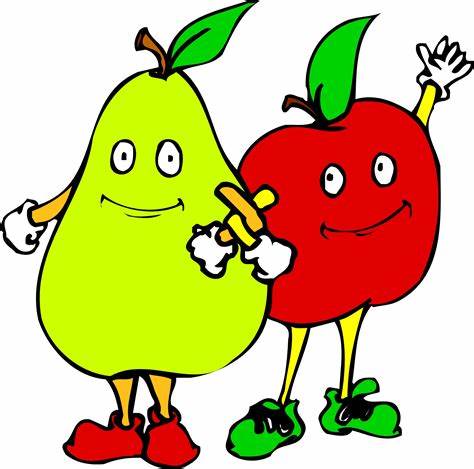 Fruit club will be available every day costing 30p per day. A selection of fruits are available each day. Please note Fruit club will not start until Monday 9th September.School DinnersChildren are able to avail of school dinners on a daily basis at St. Matthew’s Primary School.  From September school dinners will cost £2.60 per day, if we receive notification during the summer that this price may increase we will let you know.  Payment should be sent into school on a Monday morning for the total amount for the coming week with the child’s name and class clearly marked on the envelope.School Money PouchesMoney pouch/envelopes can be purchased from the school office for £4 for a pack of 40. These are so useful for dinner money, after school monies etc.After School ClubsThank you to everyone who returned the ‘After school Club’ questionnaires. 43 families in total responded out of a possible 59. 100% of those families who responded agreed to paying for school clubs and would like to see us continuing our ‘After School’ programme here in St. Matthew’s P.S. I would like to thank you all for the very positive feedback on the returned questionnaires, it was very much appreciated. We look forward to running our ‘After School’ programme again in the next academic year.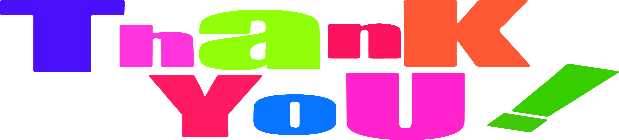 Thank you to our school PTA for all their fundraising efforts throughout the year, it is so much appreciated! And finally, I would like to wish everyone in our school community a very enjoyable summer break. May I extend my huge thanks for all your support throughout this year. I’m proud to be part of and lead such a wonderful team here at St. Matthew’s – we really are the best school. Have a lovely summer, stay safe everyone and God bless.  I look forward to welcoming all our children back to school on Monday 2nd    September.Yours sincerely,Mrs AM KealeyPrincipal  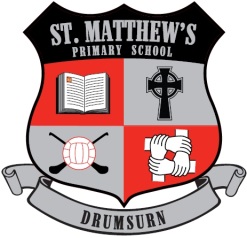 St Matthew’s Primary School296 Drumsurn RoadLimavadyBT49 0PXTelephone 028777 63887Email: akealey695@stmatthewsps.drumsurn.ni.sch.ukPrincipal : Mrs AM Kealey BA Hons (ED)   PQH NI